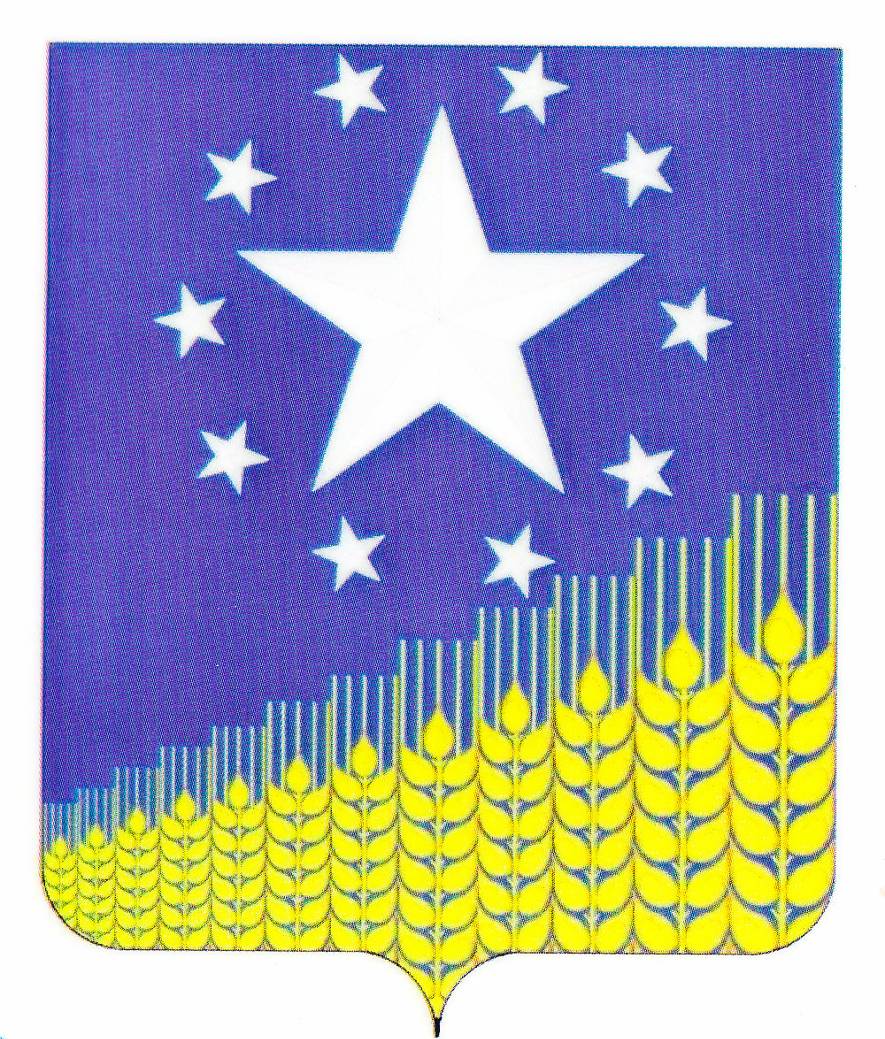 АДМИНИСТРАЦИЯ СРЕДНЕЧУБУРКСКОГО СЕЛЬСКОГО ПОСЕЛЕНИЯ КУЩЕВСКОГО РАЙОНАПОСТАНОВЛЕНИЕот 06.07.2016		                						 № 147О внесении изменений в постановление администрации Среднечубуркского сельского поселения Кущевского района от 05 июня 2014 года №51 «Об утверждении Перечня муниципальных программСреднечубуркского сельского поселения Кущевский район»            В целях выполнения Федерального закона от 7 мая 2013 года №104-ФЗ  «О внесении изменений в бюджетный кодекс Российской Федерации и отдельные законодательные  акты Российской Федерации  в связи с совершенствованием  бюджетного процесса» и связи с переходом, начиная с 2015 года на  муниципальные программы  п о с т а н о в л я ю:1. Внести изменение в  Перечень  муниципальных  программ  Среднечубуркского сельского поселения Кущевский район, изложив его в новой редакции (прилагается).               2.  Контроль за  выполнением  настоящего  постановления  оставляю за собой.           3. Постановление вступает в силу со дня его опубликования (обнародования).Глава Среднечубуркского сельского поселения Кущевский район                                                                               Л.В.Чермонтеев            ПРИЛОЖЕНИЕ                                                               к постановлению администрации                                                       Среднечубуркского сельского поселения         Кущевский  районот 06.07.2016 г    № 147ПЕРЕЧЕНЬМУНИЦИПАЛЬНЫХ ПРОГРАММ СРЕДНЕЧУБУРКСКОГО                                                                                                                                       СЕЛЬСКОГО ПОСЕЛЕНИЯ КУЩЕВСКОГО РАЙОНАГлава Среднечубуркского сельского поселения Кущевский район                                                                               Л.В.Чермонтеев№ п/пНаименование муниципальной программыКоординатор муниципальной программы(Ответственный за разработку)Координатор подпрограммы12341Муниципальная программа «Решение вопросов местного значения в Среднечубуркском сельском поселении на 2015-2017годы»Общий отдел администрации Среднечубуркского сельского поселения (Бут И.Н.)Начальник общего отдела администрации Бут И.Н.1.1Подпрограмма «Развитие органов территориального общественного самоуправления в Среднечубуркском сельском поселении на 2015-2017 годы»Общий отдел администрации Среднечубуркского сельского поселения (Бут И.Н.)Ведущий специалист администрации Головань П.А.1.2Подпрограмма «Осуществление расходов на проведение праздничных мероприятий в  Среднечубуркском сельском поселении на 2015-2017 годы»Общий отдел администрации Среднечубуркского сельского поселения (Бут И.Н.)Начальник общего отдела администрации Бут И.Н.1.3Подпрограмма «Ведение похозяйственных книг в Среднечубуркском сельском поселении» на 2015-2017 годыОбщий отдел администрации Среднечубуркского сельского поселения (Бут И.Н.)Начальник общего отдела администрации Бут И.Н.1.4.Подпрограмма «Изготовление технической документации и оценка недвижимого имущества муниципальной казны Среднечубуркского сельского поселения на 2015-2017г.г.»Администрация Среднечубуркского сельского поселения (Чермонтеев Л.В.)Ведущий специалист администрации Головань П.А.1.5.Подпрограмма «Материально-техническое обеспечение администрации Среднечубуркского сельского поселения на 2015-2017 г.г.»Общий отдел администрации Среднечубуркского сельского поселения (Бут И.Н.)Начальник общего отдела администрации Бут И.Н.2.Муниципальная программа «Вопросы в области национальной безопасности и правоохранительной деятельности в Среднечубуркском сельском поселении на 2015-2017годы»»Администрация Среднечубуркского сельского поселения Кущевского района (Чермонтеев Л.В.)Ведущий специалист администрации Головань П.А.2.1Подпрограмма «Ликвидация чрезвычайных ситуаций на территории Среднечубуркского сельского поселения на 2015-2017годы»Администрация Среднечубуркского сельского поселения Кущевского района(Чермонтеев Л.В.)Ведущий специалист администрации Головань П.А.2.2Подпрограмма «Обеспечение первичных мер пожарной безопасности Среднечубуркского сельского поселения на 2015-2017годы»Администрация Среднечубуркского сельского поселения Кущевского района(Чермонтеев Л.В.)Ведущий специалист администрации Головань П.А.2.3Подпрограмма  «Обеспечение охраны общественного правопорядка на территории Среднечубуркского сельского поселения Кущевского района на 2015-2017годы»Администрация Среднечубуркского сельского поселения Кущевского района(Чермонтеев Л.В.)Ведущий специалист администрации Головань П.А.3Муниципальная программа «Дорожное хозяйство Среднечубуркского сельского поселения Кущевского района на 2015-2017 годы»Администрация Среднечубуркского сельского поселения Кущевского района(Чермонтеев Л.В.)Ведущий специалист администрации Головань П.А.3.1Подпрограмма                                                                                                                                                                                                  «Дороги Среднечубуркского сельского поселения Кущевского района на 2015-2017годы»Администрация Среднечубуркского сельского поселения Кущевского района(Чермонтеев Л.В.)Ведущий специалист администрации Головань П.А.3.2Подпрограмма «Содержание улично-дорожной сети Среднечубуркского сельского поселения Кущевского района на 2015-2017годы»Администрация Среднечубуркского сельского поселения Кущевского района(Чермонтеев Л.В.)Ведущий специалист администрации Головань П.А.4Муниципальная программа «Вопросы национальной экономики Среднечубуркского сельского поселения Кущевского района на 2015-2017годы»Администрация Среднечубуркского сельского поселения Кущевского района(Чермонтеев Л.В.)Ведущий специалист администрации Головань П.А.4.1Подпрограмма «Поддержка и развитие малого и среднего предпринимательства в Среднечубуркском сельском поселении на 2015-2017годы»Администрация Среднечубуркского сельского поселения Кущевского района(Чермонтеев Л.В.)Ведущий специалист администрации Головань П.А.4.2Подпрограмма «Вопросы в области архитектуры, градостроительства и землеустройства Среднечубуркского сельского поселения на 2015-2017годы» Администрация Среднечубуркского сельского поселения Кущевского района(Чермонтеев Л.В.)Ведущий специалист администрации Головань П.А.5Муниципальная программа «Комплексное развитие коммунальной инфраструктуры благоустройство территории Среднечубуркского сельского поселения Кущевского района на 2015-2017 годы»»Администрация Среднечубуркского сельского поселения Кущевского района(Чермонтеев Л.В.)Ведущий специалист администрации Головань П.А.5.1Подпрограмма «Развитие водоснабжения Среднечубуркского  сельского поселения Кущевского района на 2015-2017 годы»Администрация Среднечубуркского сельского поселения Кущевского района(Чермонтеев Л.В.)Ведущий специалист администрации Головань П.А.5.2Подпрограмма «Развитие газоснабжения Среднечубуркского  сельского поселения Кущевского района на 2015-2017 годы»Администрация Среднечубуркского сельского поселения Кущевского района(Чермонтеев Л.В.)Ведущий специалист администрации Головань П.А.Директор МУ «ПЭ и СЦ»      Гаджиева Е.В.5.3Подпрограмма «Развитие наружного освещения Среднечубуркского  сельского поселения на 2015-2017 годы»Администрация Среднечубуркского сельского поселения Кущевского района(Чермонтеев Л.В.)Ведущий специалист администрации Головань П.А.5.4Подпрограмма «Благоустройство территории Среднечубуркского сельского поселения на 2015-2017 годы»Администрация Среднечубуркского сельского поселения Кущевского района(Чермонтеев Л.В.)Ведущий специалист администрации Головань П.А.Директор МУ «ПЭ и СЦ»      Гаджиева Е.В.5.5Подпрограмма «Осуществление деятельности МУ «ПЭ и СЦ Среднечубуркского  сельского поселения» Администрация Среднечубуркского сельского поселения Кущевского района(Чермонтеев Л.В.)Ведущий специалист администрации Головань П.А.6Муниципальная программа «Молодежная политика Среднечубуркского сельского поселения Кущевского района на 2015-2017 годы»МУК ДК Победа (Скирева Е.В.)Специалист  по работе с молодежьюГусев С.К.7Муниципальная программа «Развитие культуры в Среднечубуркском сельском поселении Кущевского района на 2015-2017 годы»МУК «КДЦ                   Среднечубуркского сельского поселения» (Пономарева Е.А.) МУК ДК Победа (Скирева Е.В.)МУК «КДЦ                   Среднечубуркского сельского поселения» (Пономарева Е.А.) МУК ДК Победа (Скирева Е.В.)7.1Подпрограмма «Осуществление деятельности муниципальных учреждений Среднечубуркского сельского поселения Кущевского района в области культуры по предоставлению муниципальных услуг»МУК «КДЦ                   Среднечубуркского сельского поселения» (Пономарева Е.А.) МУК ДК Победа (Скирева Е.В.)МУК «КДЦ                   Среднечубуркского сельского поселения» (Пономарева Е.А.) МУК ДК Победа (Скирева Е.В.)7.2Подпрограмма «Сохранение объектов культурного наследия на территории Среднечубуркского сельского поселения на 2015-2017годы»МУК «КДЦ                   Среднечубуркского сельского поселения» (Пономарева Е.А.) МУК ДК Победа (Скирева Е.В.)МУК «КДЦ                   Среднечубуркского сельского поселения» (Пономарева Е.А.) МУК ДК Победа (Скирева Е.В.)7.3Подпрограмма «Кадровое обеспечение муниципальных учреждений культуры Среднечубуркского сельского поселения Кущевского района на 2015 – 2017 годы»МУК «КДЦ                   Среднечубуркского сельского поселения» (Пономарева Е.А.) МУК ДК Победа (Скирева Е.В.)МУК «КДЦ                   Среднечубуркского сельского поселения» (Пономарева Е.А.) МУК ДК Победа (Скирева Е.В.)8Муниципальная программа «Развитие физической культуры и массового спорта в Среднечубуркском сельском поселении Кущевского района на 2015-2017 года»МУК «КДЦ                   Среднечубуркского сельского поселения» (Пономарева Е.А.) МУК ДК Победа (Скирева Е.В.)Начальник общего отдела администрации Бут И.Н.9Муниципальная программа «Социальная поддержка в Среднечубуркском сельском поселении Кущевского района на 2015-2017 годы»Администрация Среднечубуркского сельского поселения Кущевского района(Чермонтеев Л.В.)Начальник общего отдела администрации Бут И.Н.9.1Подпрограмма  «Дополнительное пенсионное обеспечение работников администрации Среднечубуркского сельского поселения на 2015-2017 годы»Администрация Среднечубуркского сельского поселения Кущевского района(Чермонтеев Л.В.)Начальник общего отдела администрации Бут И.Н.